Оценочная картаУченика 5 класса____________________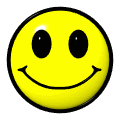 ДомашнеезаданиеТестРабота в парахЗакреплениеИтоговая оценка